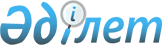 О внесении дополнений в решение Павлодарского городского маслихата от 26 мая 2015 года № 398/53 "Об утверждении Правил оказания социальной помощи, установления размеров и определения перечня отдельных категорий нуждающихся граждан в городе Павлодаре"
					
			Утративший силу
			
			
		
					Решение маслихата города Павлодара Павлодарской области от 6 марта 2017 года № 122/17. Зарегистрировано Департаментом юстиции Павлодарской области 18 марта 2017 года № 5415. Утратило силу решением Павлодарского городского маслихата Павлодарской области от 16 сентября 2020 года № 523/70 (вводится в действие по истечении десяти календарных дней после дня его первого официального опубликования)
      Сноска. Утратило силу решением Павлодарского городского маслихата Павлодарской области от 16.09.2020 № 523/70 (вводится в действие по истечении десяти календарных дней после дня его первого официального опубликования).
      В соответствии с пунктом 2-3 статьи 6 Закона Республики Казахстан от 23 января 2001 года "О местном государственном управлении и самоуправлении в Республике Казахстан", постановлением Правительства Республики Казахстан от 21 мая 2013 года № 504 "Об утверждении Типовых правил оказания социальной помощи, установления размеров и определения перечня отдельных категорий нуждающихся граждан", Павлодарский городской маслихат РЕШИЛ:
      1. Внести в решение Павлодарского городского маслихата от 26 мая 2015 года № 398/53 "Об утверждении Правил оказания социальной помощи, установления размеров и определения перечня отдельных категорий нуждающихся граждан в городе Павлодаре" (опубликовано в газете "Ел Акпарат" 8 июля 2015 года № 1, зарегистрировано в Реестре государственной регистрации нормативных правовых актов за № 4545), следующие дополнения:
      В Правилах оказания социальной помощи, установления размеров и определения перечня отдельных категорий нуждающихся граждан в городе Павлодаре, утвержденных указанным решением:
      в пункте 7 подпункт 9) дополнить абзацем следующего содержания:
      "лица, освободившиеся из мест лишения свободы".
      в пункте 8 подпункт 2) дополнить абзацами следующего содержания:
      "для категорий, указанной в абзаце седьмом подпункта 9) пункта 7 в размере 5 МРП - на основании заявления с приложением номера лицевого счета в банках второго уровня и справки об освобождении из мест лишения свободы;
      для категорий лиц, указанных в абзацах пятом (только участники боевых действий в Республике Афганистан) и шестом подпункта 2) пункта 7 (на зубопротезирование) - на основании заявления с приложением следующих документов: номер лицевого счета в банках второго уровня, справка из медицинского учреждения о лечении".
      2. Контроль за исполнением настоящего решения возложить на постоянную комиссию Павлодарского городского маслихата по социальной политике.
      3. Настоящее решение вводится в действие по истечении десяти календарных дней после дня его первого официального опубликования.
					© 2012. РГП на ПХВ «Институт законодательства и правовой информации Республики Казахстан» Министерства юстиции Республики Казахстан
				
      Председатель сессии, секретарь

      городского маслихата

З. Мукашева
